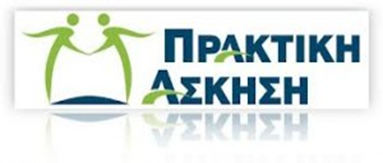 «ΠΡΑΚΤΙΚΗ ΑΣΚΗΣΗ ΤΡΙΤΟΒΑΘΜΙΑΣ ΕΚΠΑΙΔΕΥΣΗΣ ΤΟΥ ΠΑΝΕΠΙΣΤΗΜΙΟΥ ΠΕΛΟΠΟΝΝΗΣΟΥ ΑΚ.ΕΤΩΝ 2022-2023 & 2023 -2024,  με κωδικό ΟΠΣ (MIS) 6004529,  στο πλαίσιο του Επιχειρησιακού Προγράμματος  «Ανθρώπινο Δυναμικό και Κοινωνική Συνοχή 2021-2027», που συγχρηματοδοτείται από την Ευρωπαϊκή Ένωση (Ευρωπαϊκό Κοινωνικό Ταμείο) και από εθνικούς πόρους.
Πρόσκληση Υποβολής Αιτήσεων για την επιλογή δεκαπέντε (15) φοιτητών για το πρόγραμμα 
Πρακτικής Άσκησης μέσω ΕΣΠΑ Εαρινού εξαμήνου Ακ. Έτους 2023-2024του τμήματος Ιστορίας, Αρχαιολογίας και Διαχείρισης Πολιτισμικών Αγαθών Χρονικό διάστημα υποβολής αιτήσεων από: 04/03/2024 έως 19/04/2024μέσω του πληροφοριακού συστήματοςhttps://praktiki-new.uop.gr/Καλαμάτα, 01/03/2024Η Πρακτική Άσκηση  είναι μάθημα σύμφωνα με τον οδηγό σπουδών και προσφέρει μία σημαντική δυνατότητα ανάπτυξης δεξιοτήτων και απόκτησης εργασιακής εμπειρίας, προκειμένου να προετοιμαστούν οι φοιτητές για την πρόσβασή τους στην αγορά εργασίας. Όλες οι αιτήσεις των φοιτητών για τις θέσεις που χρηματοδοτούνται μέσω ΕΣΠΑ, η υποβολή των δικαιολογητικών και η διαχείριση του προγράμματος γίνεται μέσω της ειδικής πλατφόρμας https://praktiki-new.uop.gr/. Ο χρόνος πραγματοποίησης της πρακτικής άσκησης είναι από 01/07/2024 έως 31/08/2024.Συνοπτικά τα στάδια για τη συμμετοχή των φοιτητών στην Πρακτική ΆσκησηΠρόσκληση υποβολής αιτήσεων από το Τμήμα.Εγγραφή/πιστοποίηση των φοιτητών στο σύστημα ΑΤΛΑΣ (http://atlas.grnet.gr)Εμπρόθεσμη υποβολή αίτησης, κατάθεση όλων των δικαιολογητικών και επιλογή των φορέων εκ μέρους των φοιτητών στο  https://praktiki-new.uop.gr/Αξιολόγηση των αιτήσεων από την Επιτροπή Πρακτικής Άσκησης σύμφωνα με τα κριτήρια του Τμήματος (βλ. παρακάτω) και ανακοίνωση των προσωρινών αποτελεσμάτων στον ιστότοπο του Τμήματος.Δικαίωμα υποβολής ενστάσεων, εκ μέρους των φοιτητών, για πέντε ημέρες μετά την ανακοίνωση των προσωρινών αποτελεσμάτων και αξιολόγηση των αιτημάτων από την Επιτροπή Ενστάσεων του Τμήματος.Οριστικοποίηση των αποτελεσμάτων, κατανομή θέσεων πρακτικής άσκησης και ολοκλήρωση των ενεργειών για την σύναψη των συμβάσεων από τα αρμόδια όργανα του Πανεπιστημίου, και ακολούθως ανάληψη των καθηκόντων από τους φοιτητές.Μετά την ολοκλήρωση της πρακτικής άσκησης ακολουθεί αξιολόγηση εκ μέρους όλων των συμμετεχόντων (επιβλέποντες στους φορείς, επιβλέποντες καθηγητές και συμμετέχοντες φοιτητές).Σε όλα τα στάδια της οργάνωσης του προγράμματος για την πρακτική άσκηση ισχύουν ουσιαστικά κριτήρια αξιοκρατίας σύμφωνα με τα κριτήρια αξιολόγησης, καθώς και πλήρους δημοσιότητας με ανάρτηση όλων των ενεργειών στον ιστότοπο του Τμήματος.Υποχρεωτικές και Αναγκαίες Προϋποθέσεις για την πραγματοποίηση Π.Α. σύμφωνα με τον Οδηγό ΣπουδώνΟι υποχρεωτικές και αναγκαίες προϋποθέσεις για την πραγματοποίηση πρακτικής άσκησης καθορίζονται στον Οδηγό Σπουδών και Κανονισμό Πρακτικής Άσκησης του Τμήματος. Αναλυτικότερα δεκτές γίνονται αιτήσεις εφόσον πληρούνται τα κάτωθι κριτήρια:Οι φοιτητές θα πρέπει να προέρχονται από εξάμηνα κανονικής φοίτησης. Η ΠΑ είναι προαιρετική, διάρκειας δύο (2) μηνών και προσφέρεται στο Στ΄ εξάμηνο του Προγράμματος Σπουδών ως μάθημα επιλογής.Οι φοιτητές δεν θα πρέπει να απασχολούνται σε οποιαδήποτε άλλη εργασία.Οι φοιτητές που έχουν πραγματοποιήσει παλαιότερα ΠΑ δεν έχουν δικαίωμα συμμετοχής εκ νέου.Η παρουσία των φοιτητών στη συνέντευξη δεν είναι υποχρεωτική και ως εκ τούτου δεν είναι μοριοδοτούμενη.Η επιλογή των φορέων γίνεται από τους ίδιους τους φοιτητές και εγκρίνεται από τον Τμηματικό Υπεύθυνο. Οι επιτυχόντες φοιτητές σε περίπτωση που δεν έχουν βρει φορέα απασχόλησης απευθύνονται στον Τμηματικό Υπεύθυνο για να τους φέρει σε επαφή με κάποιο φορέα.Δεν υπάρχουν προαπαιτούμενα μαθήματα.Απαγορεύεται η εκπόνηση της ΠΑ σε Υπηρεσίες των Ιδρυμάτων, καθώς και σε Εργαστήρια των Τμημάτων.Φορέας Υποδοχής ΔΕΝ μπορεί να είναι και ο Εργοδότης.Απαραίτητα δικαιολογητικά κατά την αίτηση στηνΜε την αίτησή τους οι φοιτητές/τριες θα πρέπει να καταθέσουν στο πληροφοριακό σύστημα https://praktiki-new.uop.gr/Υπεύθυνη Δήλωση *ΙΒΑΝ Τραπέζης (είτε σαρωμένη φωτοτυπία της σελίδας του βιβλιαρίου τραπέζης είτε αντίστοιχη εκτύπωση από τις ηλεκτρονικές υπηρεσίες της τράπεζας όπου φαίνεται ευκρινώς το όνομα του φοιτητή/τριας και το ΙΒΑΝ, ο φοιτητής πρέπει να είναι ο πρώτος δικαιούχος»)Αριθμό Φορολογικού Μητρώου (είτε εκτύπωση από την ΑΑΔΕ της υπο-επιλογής «ΣτοιχείαΦυσικού Προσώπου» στην επιλογή «Μητρώο & Επικοινωνία» είτε έγγραφο όπως Ε1, ή εκκαθαριστικό όπου φαίνεται το όνομα και το ΑΦΜ). Βεβαίωση Αριθμού Μητρώου Ασφάλισης ΕΦΚΑ (αριθμός μητρώου ΙΚΑ) και αριθμό ΑΜΚΑ ( και τα τρία στοιχεία να σκαναριστούν και να ανέβουν σαν ένα έγγραφο στην πλατφόρμα)Τα κριτήρια αξιολόγησης των αιτήσεωνΗ αξιολόγηση των αιτήσεων και η κατάταξη των υποψηφίων γίνεται αυτόματα από το πληροφοριακό σύστημα. Τα κριτήρια αξιολόγησης καθορίζονται στο άρθρο 3.6 του Γενικού Κανονισμού Πρακτικής Άσκησης και έχουν ως εξής:Σταθμισμένος Μέσος όρος (Σ.Μ.Ο.) των μαθημάτων στα οποία έχει καταχωρηθεί βαθμολογία στο σύστημα φοιτητολογίου μέχρι την ημερομηνία λήξης υποβολής των αιτήσεων. Ο Σταθμισμένος Μέσος Όρος των μαθημάτων προκύπτει από το βαθμό κάθε  μαθήματος σταθμισμένου με το φόρτο ECTS του μαθήματος. Το κριτήριο έχει βαρύτητα 50%.Σύνολο Ακαδημαϊκών Μονάδων ECTS που έχει συγκεντρώσει ο φοιτητής ως ποσοστό των μονάδων ECTS των Ν-1 ετών του προγράμματος σπουδών και μέγιστο βαθμό το 100, όπου Ν τα έτη σπουδών που απαιτούνται για τη λήψη πτυχίου. Το κριτήριο έχει βαρύτητα 40%.Το έτος σπουδών του φοιτητή. 100 μονάδες εάν ο φοιτητής βρίσκεται μέχρι το Ν έτος σπουδών και για κάθε έτος μετά το Ν χάνει 10 μονάδες. Το κριτήριο έχει βαρύτητα 10%.Ειδικά για φοιτητές που ανήκουν σε κατηγορία ΑΜΕΑ δεν ισχύει η παραπάνω μοριοδότηση και προηγούνται στην επιλογή.Περιορισμοί Σύμφωνα με τις οδηγίες της Διαχειριστικής Αρχής του έργου Πρακτική Άσκηση, οι φοιτητές που θα κάνουν Π.Α. θα κληθούν να υπογράψουν Υπεύθυνη Δήλωση* στην οποία θα δηλώνουν ότι:Δεν απασχολούνται με εξαρτημένη σχέση εργασίας πλήρους ωραρίου.Δεν εργάζονται ως υπάλληλοι του δημοσίου τομέα (συμπεριλαμβάνονται και τα σώματα ασφαλείας).Δεν βρίσκονται στη διάρκεια της στρατιωτικής τους θητείας.Δεν έχουν συμμετάσχει σε άλλο πρόγραμμα Πρακτικής Άσκησης επιδοτούμενο από το ΕΣΠΑ.Δεν στοιχειοθετείται συγγένεια (Β’ βαθμού και άνω, σε ευθεία γραμμή, πλάγια γραμμή και εξ’ αγχιστείας) όπως και συζυγική σχέση με το νόμιμο εκπρόσωπο της επιχείρησης. Επίσης, σε κάθε περίπτωση συγγένειας Β’ βαθμού και άνω όπως και συζυγικής σχέσης με άλλο πρόσωπο απασχολούμενο στον φορέα – επιχείρηση, το πρόσωπο αυτό δεν μπορεί να ορισθεί ως επόπτης εκ μέρους του Συνεργαζόμενου Φορέα.Γενικές παρατηρήσεις Επικοινωνήστε με φορείς που επιθυμείτε να συνεργαστείτε μαζί τους και ενημερώστε τους ότι θα πρέπει να δημιουργήσουν θέση πρακτικής άσκησης στο σύστημα ATLAS (https://atlas.grnet.gr/CompanyRegistration ). Υπεύθυνοι του ΠρογράμματοςΕπιτροπή Πρακτικής Άσκησης1.Αθανάσιος Χρήστου, ΔΕΠ, Πρόεδρος,2. Νικόλαος Ζαχαριάς, ΔΕΠ, Γραμματέας,3. Ανδρονίκη Μακρή, ΔΕΠ, ΜέλοςΕπιτροπή Ενστάσεων1. Αναστάσιος Νικολόπουλος, ΔΕΠ, Πρόεδρος,2. Ιωάννα Σπηλιοπούλου, ΔΕΠ, Γραμματέας,3. Χαραλαμπία Θλιβέρη, ΕΔΙΠ, ΜέλοςΥπεύθυνη ΓραμματείαςΕυαγγελία Ντόλου